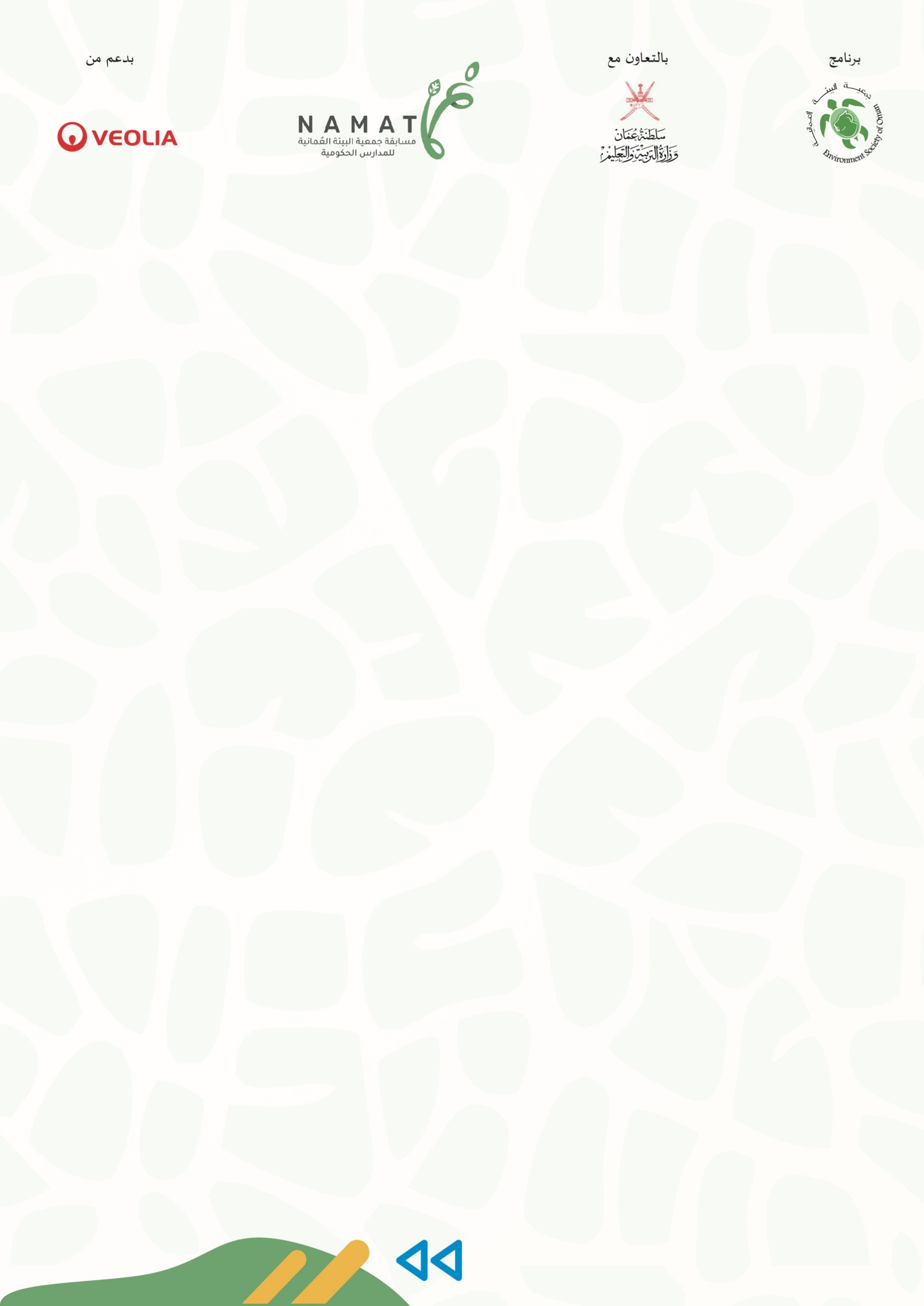 استمارة التقييم المبدئي لمسابقة نمط للمدارس الحكومية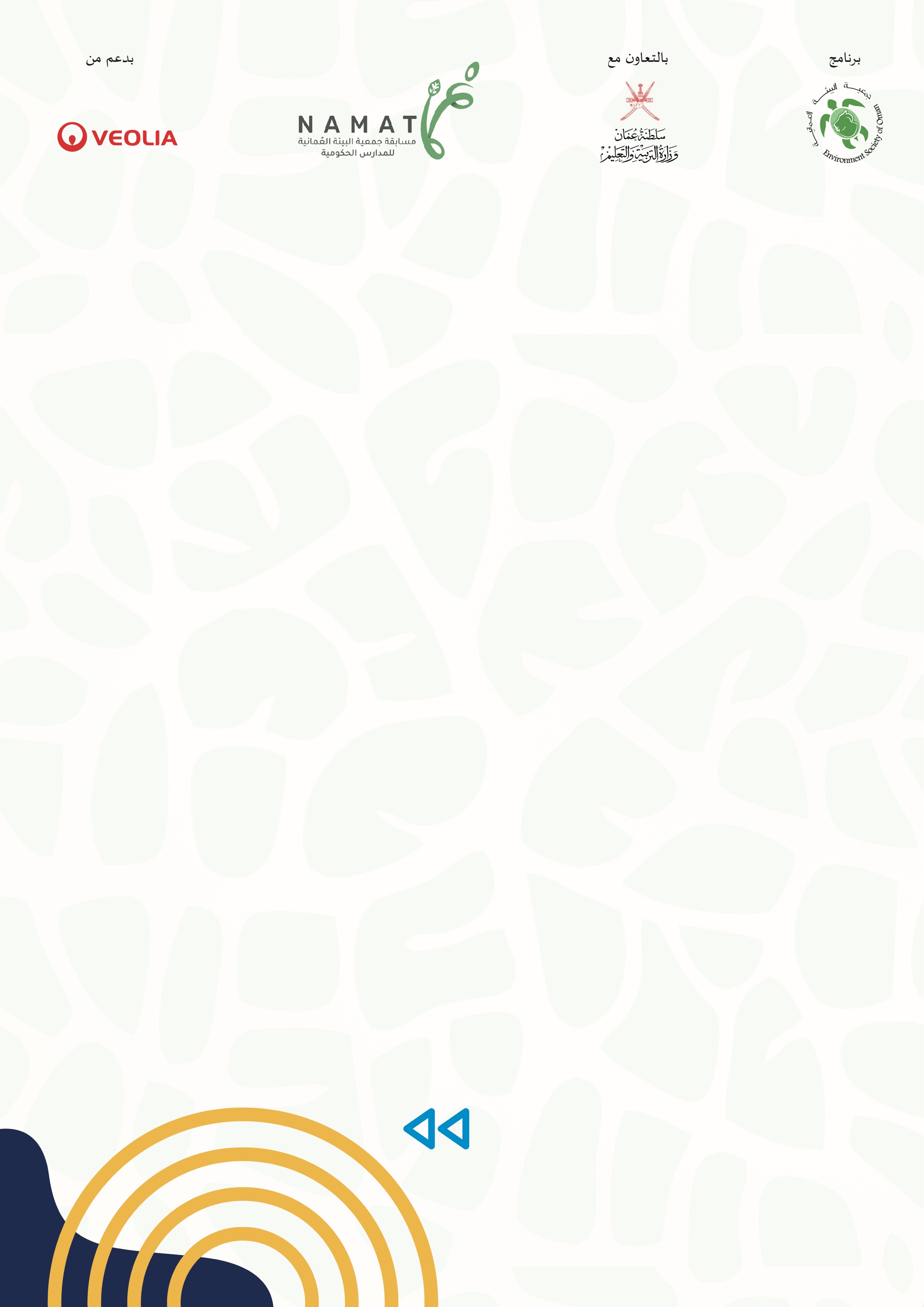 تعبئة استمارة التقييم المبدئي بشكل صحيح ستساعد على إكمال استمارة خطة العمل البيئية للفريق واستكمال التقرير النهائي بكل سهولةتعبئة استمارة التقييم المبدئي بشكل صحيح ستساعد على إكمال استمارة خطة العمل البيئية للفريق واستكمال التقرير النهائي بكل سهولةتعبئة استمارة التقييم المبدئي بشكل صحيح ستساعد على إكمال استمارة خطة العمل البيئية للفريق واستكمال التقرير النهائي بكل سهولةتعبئة استمارة التقييم المبدئي بشكل صحيح ستساعد على إكمال استمارة خطة العمل البيئية للفريق واستكمال التقرير النهائي بكل سهولةلانعممجال إدارة النفايات  1هل تتبنى المدرسة سياسة واضحة بشأن التقليل من النفايات التي تتواجد بالمدرسة مثل الورق أو البلاستيك أو الطعام، وغيرها من النفايات سواء في المدرسة أو في المجتمع الخارجي هل تتواجد بالمدرسة حاويات خاصة بفصل النفايات على مرأى من الجميع هل تقوم المدرسة بإعادة تدوير أغلب النفايات وتتواصل بشكل دوري مع الجهات المعنية لتفريغ الحاويات هل تتبنى المدرسة سياسة خاصة بالتوثيق الإلكتروني لأغلب الملفات، والتواصل الإلكتروني مع أولياء الامور بدلاً عن طباعة الأوراق هل يستخدم أعضاء الهيئة التدريسية والإدارية والطلاب علب الطعام وعلب الماء دائمة الاستعمال بدلاُ من البلاستيكية، سواء بشكل يومي أو أثناء المناسبات والتجمعات هل تتبنى المدرسة مع المجتمع المحيط سياسة واضحة بشأن التقليل من نفايات الطعام أوتقوم بتحويل هذه النفايات إلى سماد عضوي يعود بالنفع على الجميع هل تقوم المدرسة بعمل توعية دورية بالمدرسة أو مع مدارس أخرى أو مع بقية أفرد المجتمع عن أهمية التقليل من النفايات، وعن مخاطرها على البيئة والحياة الفطرية وعلى الإنسان بشكل خاص، أو تقوم بعمل حملات تنظيف بشكل دوريمجال إدارة المياه 2هل تمتلك المدرسة خطة للاستفادة من المياه الرمادية مثل مياه المغاسل أو مياه المكيفات أو ومياه الثلاجات وإعادة استخدامها بحلول مبتكرة ومستدامة للتقليل من استهلاك المياههل لدى أفراد المجتمع تجارب أو حلول مبتكرة لتجميع وإعادة استخدام المياه الرمادية في المنازل أو المزارع؟هل تقوم المدرسة بالتدقيق الدوري للتأكد من عدم وجود أي تسريبات في أنابيب المياه بالمدرسة وتقوم باتخاذ الإجراءات اللازمة لاصلاحها بشكل سريعهل تقوم المدرسة بزراعة النباتات المحلية التي تتكيف مع المناخ المحلي وتحتاج إلى كمية أقل من المياه وذلك لزيادة الرقعة الخضراء هل تشجع المدرسة الطلاب والمعلمين وأولياء الأمور على استخدام علب المياه دائمة الاستعمال بدلاً من العلب البلاستيكية وتحرص على توفير برادات المياه وصيانتها بشكل دوريهل تقوم المدرسة بحملات تنظيف للشواطئ أو الأودية أو الأفلاج والعيون المائية، وتقوم بتوعية المجتمع حول قضايا المياه في السلطنة وفي العالم بشكل عام هل تقوم المدرسة بعمل توعية دورية بالمدرسة أو مع المدارس الأخرى أو ضمن المجتمع المحلي عن أهمية ترشيد المياه وعدم الإسراف بها مجال إدارة الطاقة 3هل تنفذ المدرسة برنامج الطاقة الخضراء: الذي يهدف إلى تشجيع المدرسة والمجتمع على تنفيذ ممارسات صغيرة في المدرسة وفي منازلهم لتقليل استهلاك الطاقة وتوثيق النتيجة في الفواتير قبل وبعد، مثل: إغلاق الأجهزة الكهربائية من المصدر عند عدم الحاجة لها، إغلاق الأبواب والنوافذ عند تشغيل المكيفات، أو ضبط درجة حرارة المكيفات على 23 درجة، أو تنظيف فلاتر المكيفات بشكل دوريهل تقوم المدرسة بعمل برنامج صيانة دورية لأنظمة التدفئة والتهوية والتكييف والإضاءة لضمان عملها بكفاءة وعدم إهدارها للطاقة.هل تبحث المدرسة في إمكانية التحول إلى الإضاءة الموفرة للطاقة: استبدال المصابيح التقليدية بمصابيح LED عند تلفها، لأنها تستهلك طاقة أقل وتدوم لفترة أطول. وهل تحرص كذلك المدرسة على تشجيع المجتمع على فعل الشيء نفسه عند تغيير المصابيح التالفة هل تقوم المدرسة بعمل توعية دورية بالمدرسة أو مع المدارس الأخرى أو ضمن المجتمع المحلي عن أهمية ترشيد الطاقة، وماهو تأثير إهدارها على البيئة، وعن أهمية البحث عن مصادر متجددة للطاقة هل تبحث المدرسة في إمكانية استخدام مصادر الطاقة المتجددة بالمدرسة لتوليد الكهرباء للمدرسة أو هل بدأ أفراد المجتمع باستخدام مصادر الطاقة المتجددة في المنازل أو العزب أو في المزارعمجال إدارة تكامل المناهج الدراسية4هل تقوم المدرسة بدمج مواضيع الاستدامة والقضايا البيئية المحلية والعالمية في المناهج الدراسية المختلفة وفي الأنشطة الصفية وغير الصفية. وهل يحرص المدرسين على استخدام أدوات تفاعلية وأفكار ابداعية لمساعدة الطلاب على فهمها بشكل مبسط هل تتبنى المدرسة إطلاق حملات تثقيفية لرفع مستوى الوعي حول قضايا الاستدامة أو الاحتفال بالمناسبات البيئية على المستوى المحلي أو العالمي على سبيل المثال، يمكن للطلاب إنشاء ملصقات أو مقاطع فيديو لتثقيف أقرانهم وأفراد المجتمع حول التغيير المناخي، أو أضرار البلاستيك، أو ساعة الأرض، أو يوم البيئة العُماني هل تشجع المدرسة الطلبة وتمكنهم لأخذ زمام المبادرة في مبادرات الاستدامة، مثل تنظيم يوم تنظيف على مستوى المدرسة أو بدء حملة للحد من النفايات البلاستيكية. هل تحرص المدرسة على تزويد المعلمين والطلاب والمجتمع بالمعرفة والمهارات التي يحتاجون إليها حول قضايا الاستدامة، على سبيل المثال ورش عمل من خبراء حول السماد العضوي أو الطاقة المتجددة أو أفضل طريقة لتنفيذ نظام الري أو البيوت الزجاجية.هل تحرص المدرسة على عمل شراكات مع مدارس أخرى والوصول إلى جمهور أكبر وضمان مشاركة الطلاب في عملية نشر الوعي بمختلف القضايا مجال إدارة المشاركة المجتمعية5هل تحرص المدرسة على تضمين أولياء الأمور وأفراد المجتمع عند تشكيل الفريق البيئي هل تشرك المدرسة أفراد المجتمع المحلي في التخطيط أو التنفيذ لبعض الأنشطة والمشاريع التي تعنى بالاستدامة التي يتم تنفيذها خارج المدرسة أو داخلها. هل تشارك المدرسة المجتمع المحلي عملية نشر التوعية والتثقيف البيئي وتلهمهم لاتخاذ خيارات أكثر استدامة.هل تحرص المدرسة على الاستفادة من النماذج المجتمعية والتعاون مع المتطوعين ومجلس أولياء الأمور والجمعيات الأهلية وإلهام الآخرين للقيام بدور فعال من أجل الحفاظ على البيئة واستدامتها هل تبحث المدرسة عن عقد شراكات مختلفة مع المجتمع المحلي مثل استضافة الفعاليات في مراكز التسوق أو توفير التمويل والموارد لدعم المدرسة في شراء الألواح الشمسية وخدمات التركيب لمدرسة، أو توفيرمنتجات وخدمات تنظيف صديقة للبيئة.مجال ريادة الأعمال والابتكار6هل تشجع المدرسة الطلبة وأفراد المجتمع المحلي على أهمية الابتكار وتكوين مؤسسات صغيرة تساعد على إيجاد حلول مستدامة لأبرز القضايا البيئية التي تعاني منها المدرسة أو المجتمع المحلي وتشجعهم على دمج الممارسات المستدامة في مشاريعهم بحيث يوجدون من خلالها فرصاً مستقبلية هل تحرص المدرسة على تنمية اتجاهات الطلبة وتطوير مهاراتهم وقدراتهم وتحويل أفكارهم إلى فرص حقيقية من خلال قيادة مشاريع مستدامة ريادية بدعم من المدرسة وأولياء الأمور والمجتمع المحلي تكون كمصدر دخل لهم وتحدث تغيير مستدام في مجتمعهمهل تستخدم المدرسة جميع القنوات الإعلامية وأدوات الإعلان والاتصال المتاحة لتوعية الطلاب والمعلمين وبقية المجتمع بأهمية المسابقة ودعم والمشاريع المستدامة والحلول المبتكرة التي تنفذها المدرسة والمجتمع هل تقوم المدرسة بالتعاون مع الشركات المحلية التي تعطي الأولوية للاستدامة، والتي يُمكن أن تزود الطلاب بأمثلة واقعية لممارسات ومشاريع مستدامة على أرض الواقع كما تتيح لهم فرص للتعلم من رواد الأعمال ذوي الخبرة.هل توفر المدرسة الموارد اللازمة والتقنيات لدعم الابتكار وريادة الأعمال، مثل المختبرات المجهزة والأجهزة الحديثة وبرامج الانترنت المتخصصة مع ربطها بالمنهج المدرسي هل تراعي المدرسة عند تنفيذ المشاريع الجوانب الثلاثة للتنمية المستدامة (البيئية والاجتماعية والاقتصادية) وتحرص أن تعتمد الأنشطة والمشاريع المنفذة على احتياجات المدرسة بحيث يجب استغلال الموارد المتاحة داخل المدرسة أو المجتمع المحيط بها والإمكانيات المالية المتاحة لكل مدرسة.